Chapter 40 Activity: First Three Commandments CrosswordComplete the following crossword puzzle to review what you have learned.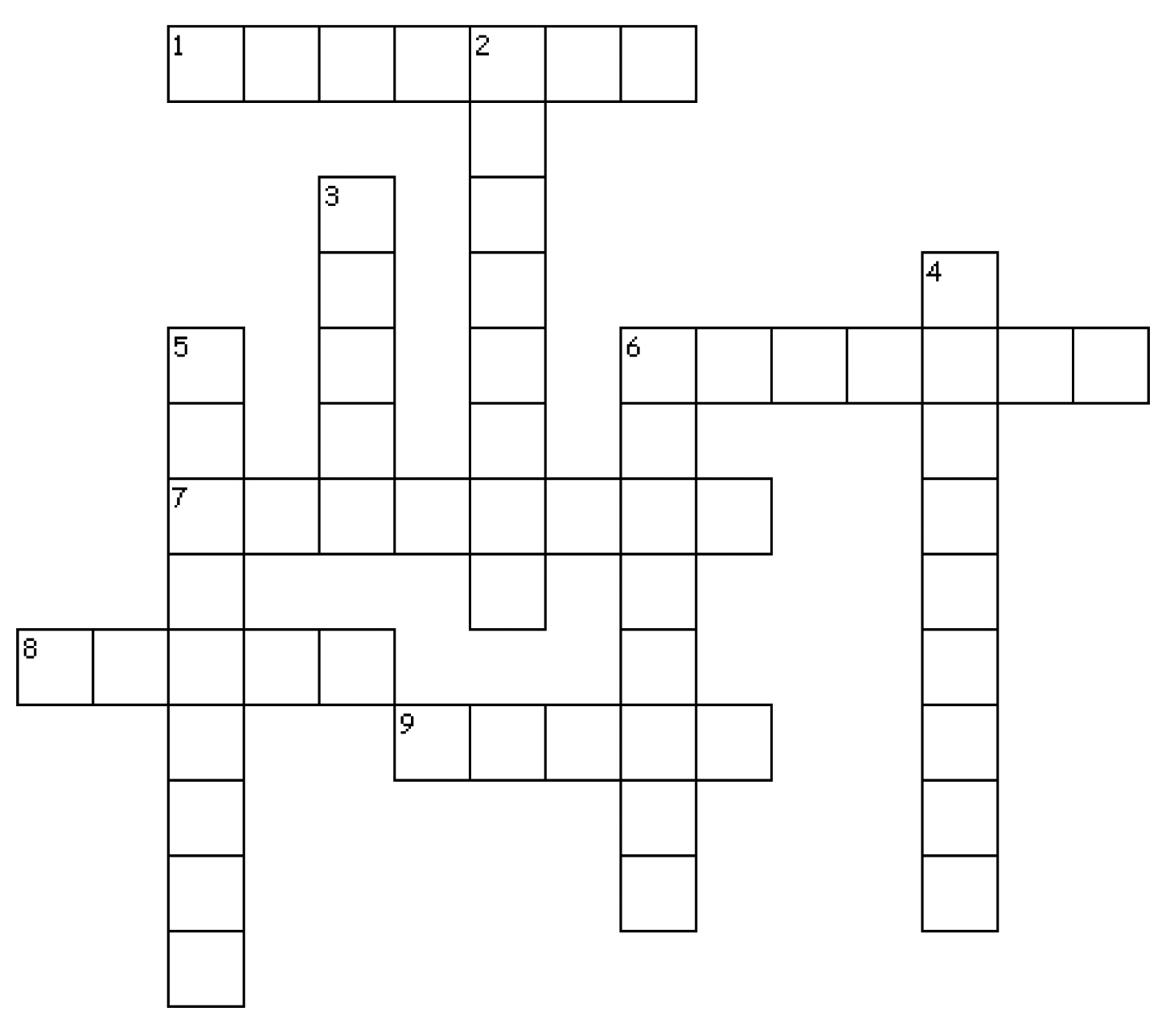 Across1.  _______________, the denial of the existence of God, is a violation of the First Commandment.6.  In the Book of Exodus, the seventh day, a day of rest dedicated to God, is called the _______________.7.  As Catholics, we _______________, or meditate on, holy images and statues as we pray.8.  The _______________ Commandment directs us to love God above everything else in our lives.9.  The Third Commandment tells us we must keep holy the _______________ Day, or Sunday.Down2.  Making money, possessions, or social status more important than God is a form of _______________ and is a violation of the First Commandment.3.  Saint Peter Claver was born in _______________.4.  Saint Peter Claver was known as the “saint of slaves” in _______________, a major city in Colombia.5.  The Second Commandment tells us we must always treat God’s name with ____________________.6.  Jews observe their Sabbath on _______________.